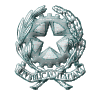 Ministero dell’Istruzione, dell’ Università e della RicercaUfficio Scolastico Regionale per DIREZIONE  GENERALEProt. AOODRCA/R.U. 3275/U                      		                                                Napoli, 30.03.2015AI DIRIGENTI SCOLASTICI DELLE  SCUOLE STATALI E PARITARIE DELLA CAMPANIAOGGETTO: Autorizzazione istituzioni scolastiche in deroga agli elenchi regionali per lo svolgimento                       delle attività di tirocinio IL DIRETTORE GENERALE AUTORIZZAle istituzioni scolastiche dell’allegato elenco  N. 2 a stipulare convenzioni universitarie, ai fini dello svolgimento delle attività di tirocinio  nei percorsi di laurea magistrale, di tirocinio formativo attivo e nei corsi destinati al conseguimento della specializzazione sul sostegno e di perfezionamento per l’insegnamento di una disciplina non linguistica in lingua straniera, in deroga agli elenchi delle istituzioni scolastiche accreditate di cui agli Allegati A, B e C del decreto  prot.  AOODRCA R.U. 2117/U del 27.02.2015.IL DIRETTORE GENERALE                                                                                                           F.to  Luisa FranzeseELENCO N.2(*) Istituzione scolastica già accreditata(**) Istituzione scolastica accreditata per le classi di concorso  A025, A037, A047, A049, A051, A060VISTOil D.M.  N. 249/2010,  recante il Regolamento in materia di “Definizione della disciplina dei requisiti e delle modalità della formazione iniziale degli insegnanti della scuola dell’infanzia, della scuola primaria e della scuola secondaria di primo e di secondo grado, ai sensi dell’art.2, comma 416, della legge 24 dicembre 2007, n.244”;VISTOl’art. 8, comma 2, del D.M. n. 93/2012 avente ad oggetto la “Definizione delle modalità di accreditamento delle sedi di tirocinio”;VISTOil proprio decreto prot.  AOODRCA R.U. 2117/U del 27.02.2015, concernente la pubblicazione degli elenchi delle istituzioni scolastiche  in ambito regionale, sulla base di quanto previsto dagli allegati A, B, C, del D.M. n.93/2012;VISTAla propria nota prot. AOODRCA R.U. 2793/U del 12.03.2015, recante “Sedi di svolgimento del tirocinio diretto. Chiarimenti per le autorizzazioni in deroga agli elenchi regionali delle istituzioni scolastiche accreditate";VISTEle istanze motivate di autorizzazione in deroga, inoltrate da istituzioni scolastiche del territorio regionale;PROVINCIACOMUNEISTITUZIONE SCOLASTICACLASSI DI CONCORSOAVELLINOMontellaI.I.S. D’AQUINOA036, A050 (*)Cervinara I.I.S.  L. EINAUDIA051, A017CervinaraI.C. DE SANCTISA028AvellinoLICEO  P. VIRGILIO MARONEA036Lauro I.I.S. BAIANESE LAUROA029Ariano IrpinoI.I.S. RUGGERO IIA072AvellinoI.I.S. DE SANCTIS    D’AGOSTINOA016, A058, A074Avellino MANLIO ROSSI DORIAA050, A057, sostegnoBENEVENTOBeneventoLICEO S. RUMMOA029, A346 (**)Benevento I.I.S. GALILEI VETRONEA074 (*)Benevento I.S.  G. GUACCIA546, A036, A246, A446, A051Airola I.C.  LUIGI VANVITELLIAC03Benevento I.I.S. ALBERTIA017 (*)PonteI.C. PONTEA032S. Leucio del SannioI.C. L. SETTEMBRINIAC03Guardia SanframondiI.C. DE BLASIOA245, A345CASERTACaserta II.I.S. GALILEO FERRARISA057 (*)Caserta LICEO   A. MANZONIA546 (*)Caserta I.S. GALILEO FERRARISA057MaddaloniI.C. MADDALONI 1 - VILLAGGIOAK77,AG77,A032,A028,A030, A032,A043,A059,A245,A345S. M. EvangelistaI.C.   R. VIVIANIA445MarcianiseI.I.S.  ISTITUTO D’ARTEA034Calvi RisortaI.C.  CALVI RISORTAA043AversaI.I.S.  A.VOLTAA034CapuaI.C. PIER DELLE VIGNEAM77Maddaloni LICEO S.  N. CORTESEReligione cattolicaNAPOLICasamicciola TermeI.I.S.   CRISTOFARO MENELLAA056NapoliMARGHERITA DI SAVOIA A029NapoliI.C. PERTINI  87° D. GUANELLAAB77Ischia LICEO STATALE ISCHIAA025 (*)Napoli SCUOLA SEC. 1° TITO LIVIOA030Napoli I.C. AUGUSTO CONSOLEA028Napoli I.I.S. NITTIA025 (*)Napoli SCUOLA S.1° VIALE D. ACACIESostegnoNapoliS. S. 1° PIRANDELLO SVEVOAB77, sostegno (*)Napoli I.C. FOSCOLO  OBERDANA059NapoliS. S.1° D’OVIDIO NICOLARDIAB77 (*)Casamicciola TermeI.I.S. CRISTOFARO MENNELLAA056Sorrento LICEO S.  G. SALVEMINIA029 (*)Caivano I.C.  S.M. MILANIA077Nola I.T.C. MASULLO  THETIA016 (*)VollaI.C.   MATILDE SERAOA030Vico EquenseI.I.S.  F. DE GENNAROA057, A019, A039 (*)Napoli I.I.S. D’ESTE CARACCIOLOA057CarditoI.C. S.M.  POLO  GALILEIA043, A345S. AntimoI.I.S. GIUSEPPE MOSCATIA017, A029, A042, A050Casoria I.C. 2 MOSCATI MAGLIONEA245MaranoSCUOLA S. 1° M. D’AZZEGLIOA030Giugliano I. PARITARIO FRATELLI MARISTIA029Napoli I.C. 42  CARAFA SALVEMINIA030NapoliI.C. ADELAIDE RISTORIA030, A032CasoriaI.C. CASORIA 3  CARDUCCI KINGA345SorrentoI.C. TORQUATO TASSOA030, A032San G. VesuvianoI.I. S. CARAVAGGIOA058,A050,A051,A013,A049,A036, A061Napoli I.C. NOVARO CAVOURA030SALERNOSalernoI.C. LEVI MONTALCINIA077SalernoI.C. LEVI MONTALCINIA077ScafatiLICEO S.  CACCIOPPOLIA246, A346 (*)Baronissi I.I.S. A050, A051, A042, A049Contursi TermeI.I.S. CORBINOA029 (*)Pagani I.C.  SANT’ALFONSOA033, A059Teggiano I.I.S. POMPONIO LETOA060, A346Scafati I.C.  T. ANARDIA030, sostegnoBattipaglia I.C. SALVEMINIA043, A059, sostegnoS. Gregorio MagnoI.C. S. GREGORIO MAGNOA030Salerno I.C.  CALCEDONIAA059